Ontwikkelingsplannen Sibelga 2024-2028 – antwoorden publieke raadplegingPlans de développements Sibelga 2024-2028 – réponses consultation publiqueRubriekRubriqueOnderwerp / ontvangen reacties en het antwoord van SibelgaSujet / réactions reçues et la réponse de SibelgaAlgemeenEn généralStrategie en prioriteiten van SibelgaStratégie et priorités de SibelgaSibelga doit : 
• déployer des compteurs électriques intelligents su plus vite possible. 
• s'assurer qu'il existe des tarifs récompensant la réponse à la demande et pas seulement la recharge intelligente des VE. 
• Planifier le démantèlement du réseau de gaz. 
• Veiller à ce que tous les investissements dans le réseau (gaz?)soient récupérés au moment de sa mise hors service afin d'éviter de devoir passer les investissements par pertes et profits et de faire payer les pertes par les contribuables. 
• Élaborer un plan garantissant que les personnes vulnérables et pauvres ne seront pas les dernières à utiliser le réseau de gaz, faute de quoi elles verront leurs frais de réseau de gaz augmenter massivement. Comme le nombre d'utilisateurs diminue et que les coûts restent à peu près les mêmes, ces coûts devront être récupérés par un plus petit nombre d'utilisateurs. Réponse de Sibelga:
1. Sibelga respecte le cadre légal en la matière. Celui-ci n’autorise pas un déploiement généralisé et systématique des compteurs Smart mais une installation par segments ou à la demande.

2. Sibelga tient compte de ces aspects dans sa politique tarifaire pour la partie accès réseau, mais elle n’a pas d’influence sur les tarifs des fournisseurs.
3. Le démantèlement des réseaux de gaz implique une conversion voire l’arrêt des utilisations aujourd’hui raccordées au réseau de distribution de gaz. Ces conversions se feront dans le respect du PACE de Bruxelles. Sibelga n’a pas d’influence directe sur la vitesse ni sur la localisation de ces conversions, ce qui implique que le démantèlement du réseau ne peut être programmé.
4. Les investissements dans les réseaux de distribution de gaz, prévus dans le plan de développement 2024-2028, n’envisagent pas de renforcements ou d’extensions pour anticiper une évolution de la consommation ou de la pointe de consommation. En effet, seuls des investissements d’initiative propre pour garantir la sécurité et la continuité de la fourniture sont prévus et uniquement dans le cadre du remplacement d’installations vétustes ou suite à des contraintes liées à des travaux de tiers. D’autre part, des enveloppes sont prévues pour le déplacement d’installations suite à des travaux d’aménagement de la voirie ou d’autres demandes de déplacement.
Une étude lors de ces déplacements détermine à chaque fois s’il est nécessaire de maintenir la canalisation ainsi que le diamètre et le matériau de la canalisation. Notons que le diamètre et le matériau des canalisations déterminent le prix des travaux.Au lieu de gaspiller l'argent des consommateurs d'énergie et de retarder l'adoption de véritables mesures en faveur du climat, Sibelga devrait : 
• déployer des compteurs électriques intelligents le plus vite possible. 
• s'assurer qu'il existe des tarifs récompensant la réponse à la demande et pas seulement la recharge intelligente des VE. 
• Planifier le démantèlement du réseau de gaz. 
• Veiller à ce que tous les investissements dans le réseau soient récupérés au moment de sa mise hors service afin d'éviter de devoir passer les investissements par pertes et profits et de faire payer les pertes par les contribuables. 
• Élaborer un plan garantissant que les personnes vulnérables et pauvres ne seront pas les dernières à utiliser le réseau de gaz, faute de quoi elles verront leurs frais de réseau de gaz augmenter massivement. Comme le nombre d'utilisateurs diminue et que les coûts restent à peu près les mêmes, ces coûts devront être récupérés par un plus petit nombre d'utilisateurs. Réponse de Sibelga:
1. Sibelga respecte le cadre légal en la matière. Celui-ci n’autorise pas un déploiement généralisé et systématique des compteurs Smart mais une installation par segments ou à la demande 
2. Sibelga tient compte de ces aspects dans sa politique tarifaire pour la partie accès réseau, mais elle n'a pas d'influence sur les tarifs des fournisseurs.
3. Le démantèlement des réseaux de gaz implique une conversion voire l'arrêt des utilisations  aujourd'hui raccordées au réseau de distribution de gaz.  Ces conversions se feront dans le respect du PACE de Bruxelles, Sibelga n'a pas d'influence directe sur la vitesse ni sur la localisation de ces conversions ce qui implique que le démantèlement du réseau ne peut être programmé.
4. Les investissements dans les réseaux de distribution de gaz, prévus dans le plan de développement 2024-2028, n'envisagent pas des renforcements ou des extensions pour anticiper une évolution de la consommation ou de la pointe de consommation.  En effet, seuls des investissements d’ initiative propre pour garantir la sécurité et la continuité de la fourniture sont prévus et uniquement dans le cadre du remplacement d'installations vétustes ou suite à des contraintes liées à des travaux de partie tierce.  D'autre part, des enveloppes sont prévues pour le déplacement d'installations suite à des travaux d'aménagement de la voirie ou d’autres demandes de déplacement.
Une étude lors de ces déplacements détermine à chaque fois s'il est nécessaire de maintenir la canalisation ainsi que le diamètre et le matériau de la canalisation.  Notons que ce diamètre et le matériau des canalisations déterminent le prix des travaux.on parle de maintenir le réseau existant mais rien de neuf et aucunes solutions à long termeRéponse Sibelga:
La stratégie de Sibelga consiste à maintenir la qualité actuelle du réseau avec des investissements de remplacement lorsque cela s’avère nécessaire, à raccorder de nouvelles capacités par le biais de renforcements et d'extensions, et à assurer le soutien du marché par le développement d'un réseau intelligent, comme mentionné au chapitre 6.  Une feuille de route, qui définit et planifie les investissements nécessaires dans les ressources et les processus au fil du temps, est en cours d'élaboration pour développer un réseau intelligent.  Cette feuille de route fait actuellement l’objet de discussions avec Brugel, le régulateur de la Région de Bruxelles-Capitale, pour aboutir à une feuille de route définitive au début 2024.Geen idee. Ik heb politiek en strategie niet kunnen doorgronden, als gewone geïnteresseerde burger. Na de eerste vier bladzijden van het document van 61 bladzijden haakte ik af. (Ook in het blaadje dat in alle brievenbussen verdeeld werd, bleef nog heel veel onduidelijk, zelfs voor mij, als hoogopgeleide en geïnteresseerde inwoner van het Gewest.) 
Volgende keer graag een échte participatie/vraag om input. Of anders gewoon van bovenaf opgelegd beleid, zonder te doen alsof u de burgers erbij betrokken heeft. Want dat heeft u dus niet. Antwoord van Sibelga:
Sibelga neemt de opmerkingen ter harte in de publieke raadpleging over het ontwikkelingsplan 2025-2029.

Anderzijds betreft het een publieke raadpleging en is het geenszins de bedoeling om het ontwikkelingsplan via een participatief proces op te stellen.  Een dergelijk proces zou al op het vastleggen van de doelstellingen en de evolutie van de verwachte verbruiken vastlopen.  Vandaar dat Sibelga van de publieke raadpleging gebruik maakt om een terugkoppeling te krijgen over haar aannames betreffende de evolutie van de energievraag in het Brussels Hoofdstedelijk Gewest, vandaag enkel gebaseerd op studies en scenario's van andere netbeheerders en organisaties en de eigen vaststellingen, alsook over de prioriteiten en triggers voor investeringen, vandaag vooral gestuurd door vervanging van verouderde installaties en assets maar in de toekomst meer "anticipatieve" versterkingen.Hypothesen en scenario’sHypothèses et scenariosPartage des données et hypothèses Bruxelles Environnement regrette le manque de données quantitatives et les hypothèses sous-jacentes à certains éléments mis en avant dans ce projet de plan qui permettraient de remettre un avis plus précis et qualitatif concernant celui-ci. Bruxelles Environnement invite Sibelga à communiquer clairement les chiffres et les hypothèses prises en compte dans ses futurs plans de développement concernant les thématiques abordées et en particulier en ce qui concerne la mobilité électrique, la production d’électricité décentralisée et le déploiement des pompes à chaleur. Réponse de Sibelga:Plus d’informations concernant l’étude de Baringa et son impact sur les réseaux sont fournies en annexe de notre proposition définitive de plan de développement 2024-2028 pour les réseaux de distribution électriques.Voir également réponse à la remarque ci-dessous.De manière générale, Bruxelles Environnement rappelle que les politiques mises en place par le Gouvernement dans le cadre de la zone de basses émissions (LEZ) pour la Région de Bruxelles-Capitale vont fortement accélérer l’électrification du parc, avec la sortie du diesel en 2030 et du thermique en 2035 . Les voitures de société seront par ailleurs déjà toutes électriques en 2028. Au niveau européen, la fin de la vente de voitures thermiques a été actée pour 2035, et la région flamande envisage la fin des nouvelles immatriculations de voitures thermiques en 2029. Bruxelles Environnement est souvent interpellé par différents acteurs en ce qui concerne la capacité du réseau à soutenir cette électrification. Il est donc important que Sibelga soit transparent par rapport à cette question afin de permettre à l’ensemble des acteurs de prendre les bonnes décisions. 
Développement des véhicules électriques 
- Dans son projet de plan de développement, Sibelga indique avoir participé à la mise à jour de l’étude Baringa en 2022. Bruxelles Environnement souhaiterait connaître les hypothèses sur l’électrification du parc qui ont été prises en compte à l’horizon 2030 / 2035 (nombre de véhicules, consommation, km parcourus, prise en compte de la recharge des véhicules lourds). Afin de pouvoir interpréter les résultats de l’étude 2022 présentés dans le plan de développement, il apparait important de disposer de ces données. 
- Le projet de plan met également en avant que certaines zones du réseau sont plus propices à l’accueil des véhicules électriques que d’autres : […] à des localisations du réseau ayant de plus grandes capacités d’accueil des véhicules électriques (p.15). Ces données sont importantes afin de développer une stratégie pour la recharge rapide. Bruxelles Environnement demande dès lors que les informations concernant la localisation de ces zones soient communiquées de manière transparente. Plus d’informations concernant l’étude de Baringa et son impact sur les réseaux sont fournies en annexe de notre proposition définitive de plan de développement 2024-2028 pour les réseaux de distribution électriques.Vous trouvez cette annexe ci-dessous :Annexe 7 : Développement des véhicules électriques -Etude Baringa 2022IntroductionConscient de l’évolution du développement de la mobilité électrique, entre autres soumise aux développements technologiques et aux politiques gouvernementales, Sibelga a décidé de participer en Synergrid à la révision des hypothèses prises lors de l’étude Baringa de 2019. Cette révision tient compte, entre autres, des nouvelles politiques fédérales en matière de fiscalité des véhicules de société, des prévisions de pénétration de véhicules électriques et des  « habitudes de recharge ». Sur cette base, Baringa a réalisé une mise à jour de l’étude macro-économique sur les effets du développement attendu de l'électromobilité sur les réseaux belges.Brugel à demandé à Sibelga de présenter en détail les scénarios, la méthodologie et les hypothèses prises dans le cadre de cette étude. Ces aspects sont présentés dans les paragraphes ci-dessous. Etude Baringa 2022 - Méthodologie Concrètement, Baringa tient compte en 2022 de nouveaux scénarios de croissance des véhicules passagers électriques et plug-in hybrides, et des vans électriques. Les paramètres des véhicules (tailles de batterie et efficacité énergétique), des stations de recharge (puissances de recharge) et les habitudes de recharge (lieux, durées et heures de recharge) ont également été mis à jour par rapport aux nouvelles tendances.Cependant, la typologie du réseau, la capacité disponible et la charge des câbles/assets sont restés inchangés par rapport à l’étude Baringa 2019 (ce qui correspond à la situation du réseau fin 2017). Cette étude ne tient donc pas compte des investissements qui ont été faits depuis fin 2017.La méthodologie utilisée dans le cadre de cette étude comporte les étapes suivantes :Etape 1 : Nombre de véhicules :Deux scénarios de recharge et de croissances de véhicules électriques ont été étudiés. Le nombre de véhicules électriques et leurs options/habitudes de recharge ont en effet un impact différent sur le réseau.En termes de croissance de véhicules électriques et plug-in hybrides, deux scénarios ont été analysés : scénario High Impact et scénario Fit55. Le premier scénario plus ambitieux (High Impact) se base sur une part de marché 100% électrique à partir de 2030 pour les nouveaux véhicules (passagers et vans) et à partir de 2026 pour les nouveaux véhicules de société. Le second scénario plus conservateur (Fit55) prévoit une part de marché 100% électrique à partir de 2035 pour les nouveaux véhicules (passagers et vans) et à partir de 2026 pour les nouveaux véhicules de société.En termes d’habitudes/options de recharge, Baringa prévoit une réduction du besoin de recharge due à une tendance de diminution de taille de batterie et d’augmentation de l’efficacité énergétique des véhicules. Les puissances de recharge ont quant à elles globalement augmenté par rapport à l’étude de 2019, ainsi que la part de recharge hors voirie. Il y a également une augmentation de l’utilisation des modes de recharge rapide à travers la recharge en transit ou à destination qui passe à 10% des recharges pour le scénario plus conservateur et 20% pour le scénario plus ambitieux. La recharge de nuit en dépôt a également été introduite pour nuancer la recharge des vans électriques.Etape 2 : Distribution des véhicules sur le territoire :Une fois les deux scénarios établis, ces véhicules et vans électriques sont distribués sur les 589 communes de Belgique (selon une allocation proportionnelle au nombre de véhicules thermiques présents), puis sur les 19.782 secteurs statistiques (selon une allocation proportionnelle à la population). L’hypothèse qu’il n’y a plus de disparité entre les secteurs est un point d’attention pour une ville comme Bruxelles où les écarts de richesse entre secteurs statistiques peuvent être importants.Etape 3 : Allocation des véhicules aux câbles BT :Les véhicules et vans électriques d’un secteur statistique sont ensuite alloués aux câbles BT proportionnellement à la répartition des ménages sur les câbles BT de ce secteur.Etape 4 : Impact des véhicules sur le réseau BT et HT :Le profil de charge des véhicules électriques par câble BT est le résultat de l’agrégation de tous les profils de charge des véhicules électriques sur ce même câble BT. Le profil de charge d’un véhicule électrique dépend de son heure de début de charge, du nombre de kilomètres parcourus par le véhicule, de la durée et puissance de charge, de l’état de la batterie du véhicule au moment de la recharge, etc. Un foisonnement naturel est considéré à travers des heures de début de charge différentes. La charge des VE est ajoutée à la charge existante sur un câble BT lors d’un jour de pointe. Cette charge sur le câble BT est ensuite répercutée sur tous les autres assets réseaux (cabines réseaux/transformateurs HT/BT à câbles HT à postes de fourniture). Les charges sur la HT doivent donc être considérées avec prudence sachant que Baringa ne considère pas de charge directement connectée à la HT et qu’il n’y a pas de profil de charge qui a été pris en compte pour la HT, mais uniquement une valeur de pointe. Sur base de ces informations, Baringa estime les surcharges sur chaque asset réseau.ConclusionsLa principale conclusion de l'étude Baringa 2019 est que le réseau belge peut recharger un grand nombre de véhicules électriques, à condition que la recharge des véhicules soit répartie dans le temps et l'espace et que les investissements de modernisation puissent être poursuivis. Il ressort ainsi que pour un nombre égal de véhicules, mais avec des méthodes de recharge différentes, le risque de surcharge du réseau est considérablement réduit si la recharge est étalée.Les conclusions de l’étude Baringa 2022 sont similaires, mais la croissance du nombre de véhicules électriques sera plus rapide, ce qui résultera en une saturation plus rapide des assets réseaux. En conséquence, les investissements dans le renforcement du réseau et les mesures de mitigation doivent avoir lieu plus rapidement.Sans mesures additionnelles pour coordonner le comportement de recharge des utilisateurs, une majorité des utilisateurs chargeraient leur véhicule électrique, une fois rentrés à domicile. Par conséquent, cette charge additionnelle s’ajouterait à la pointe existante en soirée. En considérant une adoption massive des véhicules électriques, en 2030, des surcharges de l’ordre de 24% sur les câbles BT (en longueur totale des câbles BT), 5% pour les transformateurs HT/BT (en nombre total des transformateurs) et 9% pour les câbles HT (en longueur totale des câbles HT) pourraient être constatées. Dès 2040, 38% des câbles BT, 18% des transformateurs HT/BT et 17% des câbles HT pourraient être surchargés.La clé pour accueillir un grand nombre de véhicules électriques sur le réseau de distribution à moindre coût est d'étaler le plus possible la charge, à la fois dans le temps et sur le terrain. L'impact sur le réseau serait considérablement plus faible si une partie de la recharge des véhicules électriques se produisait en dehors du pic en soirée ou à des localisations du réseau ayant de plus grandes capacités d’accueil des véhicules électriques.Cette mise à jour de l’étude confirme les principales conclusions des études précédemment réalisées par Sibelga et notamment : (1) de favoriser les charges de nuit, lentes (sauf dans les zones où le chauffage électrique est prépondérant) (2) de pouvoir identifier à terme les charges de VE dans les zones à haut taux de pénétration (via enregistrement des VE par zone et/ou par tableau intelligent ou via le Smart Meter) et (3) la mise en place des solutions innovantes pour lisser la charge des véhicules électriques.Plan Air Climat Energie régional Le 27/04/2023 le Gouvernement de la Région de Bruxelles-Capitale a adopté son Plan Air Climat Energie (PACE) qui met à jour et renforce sa contribution au Plan National Energie Climat 2021-2030 (PNEC) adoptée en octobre 2019. Le PACE est disponible sur le site de Bruxelles Environnement . Pour le plan de développement du réseau de gaz naturel, dans lequel les investissements sont supposés constants entre 2024 et 2028 (tableau 4.7.1), Bruxelles Environnement attire l’attention de Sibelga sur les mesures suivantes du PACE : 
- Fin du chauffage aux combustibles fossiles pour les bâtiments neufs ou faisant l’objet d’une rénovation lourde, respectivement en 2025 et 2030 ; 
- Fin du soutien aux nouvelles cogénérations alimentées au gaz naturel dès 2025 ; 
- Mise en service de l’unité de biométhanisation régionale en 2026. 
Les projections annuelles de production d’électricité à partir de panneaux solaires photovoltaïques devraient également être prises en compte dans le cadre de l’établissement du plan de développement du réseau de distribution d’électricité. En ce qui concerne ces éléments et pour autant que possible, Bruxelles Environnement tient les données dont elle dispose à la disposition de Sibelga. Réponse Sibelga:
Sibelga se réjouit de pouvoir discuter avec BE du scénario d'évolution des différentes applications de consommation, tant pour le gaz que pour l'électricité

Il reste encore du pain sur la planche pour traduire les ambitions du PACE en législation, mais Sibelga constate que même pour les grands bâtiments, de plus en plus de WP sont en cours d'installation.  Le raccordement de ces bâtiments ne constitue pas une charge pour le réseau BT, car ils sont alimentés directement par une cabine, généralement neuve, et donc raccordés au réseau à haute tension.

Pour l'instant, il est prévu que le méthane produit par la nouvelle installation de production de biométhane soit utilisé pour produire de l'électricité et ne soit en aucun cas injecté dans le réseau gazier

Sibelga suit de près l'installation de nouveaux panneaux solaires.  L'impact de ces panneaux sur la qualité des réseaux sera également contrôlé, à partir des informations fournies par les utilisateurs du réseau, d'une part, et des données fournies par les compteurs intelligents, d'autre part.  L'accroissement des investissements dans la capacité, prévu à partir de 2024, servira notamment à prévenir les problèmes sur les réseauxComme vous le savez, perspective.brussels a été chargé de la modification du PRAS par le Gouvernement. Nous sommes actuellement dans une phase d’établissement d’un diagnostic. Vous êtes un acteur important du territoire et nous aimerions organiser une réunion pour vous présenter les enjeux de cette modification, son état d’avancement et discuter avec vous des développements à prendre en compte en termes de production, consommation et transport des ressources énergétiques, en fonction de l’évolution prévisible de l’offre et de la demande et des alternatives envisageables. Nous ne manquerons pas de reprendre contact avec vous pour connaître vos disponibilités. Nous restons à votre disposition pour toute question à l’adresse pras@perspective.brussels Sibelga a envoyé une demande pour avoir un contact avec perspective.brusselsEnergie-efficientieEfficacité énergétiqueBruxelles Environnement prend note que Sibelga n’a pas de stratégie d’investissement spécifique en matière d’efficacité énergétique mais veille à maitriser les pertes sur son réseau. Bruxelles Environnement attire l’attention de Sibelga sur l’accord, intervenu en trilogue en mars 2023, sur la révision de la directive relative à l’efficacité énergétique suite auquel les principes suivants s’appliqueront : 
- Les gestionnaires de réseaux devront appliquer le principe de « primauté de l’efficacité énergétique » à leurs décisions relatives à la planification, au développement et à l’investissement dans leurs réseaux, sous le contrôle de l’autorité de régulation ; 
- Les gestionnaires de réseaux devront monitorer l’évolution de leurs pertes et veiller à mettre en œuvre les solutions technico-économiques raisonnables pour les limiter. Ils devront communiquer à l'autorité nationale de régulation ces mesures ainsi que les économies d'énergie attendues grâce à la réduction des pertes de réseau ; 
- Les autorités de régulation devront intégrer le principe de « primauté de l’efficacité énergétique » dans leurs décisions régulatoires, y compris en matière tarifaire. Cette obligation est cependant nuancée par la possibilité pour ces autorités de prendre en compte, de manière complémentaire, d’autres enjeux comme la rentabilité de l’investissement envisagé ; 
- Les autorités de régulation devront évaluer « l'efficacité globale » de l'exploitation des réseaux de distribution de gaz et d’électricité et formuler des recommandations en vue d'améliorer l'efficacité énergétique. Si l’accord comprend des nuances qui permettent d’évaluer le caractère raisonnable d’un point de vue technico-économique d’investissements dont l’objectif est l’efficacité énergétique, il consacre cependant la valeur centrale du principe de « primauté de l’efficacité énergétique ». Il ne fait pas de doute que cet élément sera repris dans la version définitive, à venir, de la nouvelle directive, qui devra être transposée dans la législation régionale. Réponse de Sibelga:
Sibelga n’envisage pas d’investissements spécifiques pour augmenter l’efficacité énergétique des réseaux, mais elle a bien une stratégie en la matière.

La stratégie de Sibelga en matière d’Efficacité Energétique est justement d’augmenter cette efficacité à travers chaque investissement qu’elle réalise et cela grâce aux actions mentionnées dans le PdD.

Le monitoring de l’évaluation des pertes réseau est communiqué dans le rapport qualité, envoyé chaque année à Brugel joint au du plan de développement (il n’était cependant pas joint au  document pour la consultation publique, mais les principales informations y sont résumées)Spatiale impact van energiebronnenImpact spatial des sources d’énergieBonjour, Nous tenons en premier lieu à vous remercier pour la transmission du plan de développement gaz et électricité 2024/2028. Les questions liées à la place des ressources énergétiques au sein de la région nous intéressent particulièrement, notamment dans la mesure où elles peuvent avoir un impact spatial et nécessitent une réflexion sur l’organisation du territoire, dans son ensemble et selon différents aspects : environnementaux, sociaux et économiques, ainsi qu’en termes de mobilité et de cadre de vie. Pour rappel, les règles de l’aménagement du territoire sont définies dans plusieurs outils de planification réglementaires et/ou stratégiques. Ils sont applicables à l’échelle régionale, à l’échelle communale ou à l’échelle d’une partie de territoire spécifique. Le Plan Régional de Développement Durable adopté le 12 juillet 2018 définit la vision territoriale du Gouvernement bruxellois à l’horizon 2040. Les autres plans régionaux (PAD, BKP, masterplans) et les plans communaux (PCD, PPAS) doivent s'y conformer. Le PRAS détermine et situe dans l’espace les fonctions (habitat, bureaux, espaces verts…) qui peuvent s’implanter dans les différentes zones du territoire régional. Il a valeur réglementaire et ses dispositions sont contraignantes à l'égard de tous et conditionnent la délivrance des permis d'urbanisme. Vous trouverez un état des lieux des projets urbains actuellement envisagés par perspective.brussels à l’adresse : https://perspective.brussels/fr/projets Plusieurs de ces projets font l’objet d’un plan d’aménagement directeur (PAD). Certains PAD sont déjà approuvés, d’autres sont en cours d’élaboration et leur programme peut évoluer, notamment en fonction des résultats des enquêtes publiques. Vous trouverez un tableau de bord de l’avancement des PAD à l’adresse https://perspective.brussels/fr/plans-reglements/plans-strategiques-et-reglementaires-plan-damenagement-directeur-pad/tableau-de-bord-des-pads . Nous nous tenons par ailleurs à votre disposition si vous souhaitez davantage d’informations sur ceux-ci. Réponse de Sibelga:
Pour ses installations, Sibelga respecte la législation spécifique en matière de construction, y compris en matière d’intégration spatiale et d’exploitation.

Pour les installations des clients (cellules photovoltaïques, cabines clients, etc.), la demande des autorisations nécessaires est du ressort du client.L’évolution de la consommation électrique est un sujet particulièrement important. Page 16-17, le rapport mentionne que la pointe de consommation électrique est en diminution depuis plusieurs années mais qu’une augmentation est prévisible à plus long terme. Il semble cependant que cela n’aura pas d’impact sur la demande en électricité à prendre en compte avant 2030, selon une étude réalisée par un bureau de stratégie. Serait-il possible de disposer de cette étude ? Quels impacts sont-ils à attendre après 2030 ? Il nous semble en effet important de connaître les évolutions possibles dans la mesure où elles demanderont potentiellement des investissements, aménagements qu’il est nécessaire de prévoir dès à présent. C’est notamment le cas sur le plan spatial et de l’organisation du territoire. Réponse de Sibelga:L’étude consistait à l’intégration et la confrontation des résultats d’études existantes  et publiées par différentes organisations au niveau Fédéral et de la Région Bruxelles Capitale.  Outre les différentes approches énergétiques, elle a surtout permis de mieux comprendre la saisonnalité des différents vecteurs énergétiques à une granularité de plus en plus fine (consommation annuelle vs quart-horaire). Vu l’importance du sujet et les travaux toujours en cours dans le cadre de la Task Force (Bruxelles Environnement, Brugel et Sibelga),  Sibelga affine les hypothèse et scénarios pour le chauffage et la production de chaleur à Bruxelles avant d’adapter son programme d’investissements. Au sujet d’un impact spatial et l’organisation du territoire, Sibelga est convaincu qu’une approche phasée combinant la typologie des territoires et le type de solutions techniques sera nécessaire.E-capaciteitE-capacitéNieuwe cabinesNouvelles cabinesLe rapport mentionne la nécessité de prévoir de nouvelles cabines (pages 25, 41, 58). Quel est l’impact spatial à prévoir ? Y a-t-il également une possibilité d’en supprimer ? Quelles sont les possibilités de réutilisation, ou de mutualisation… ? Réponse de  Sibelga:
La plupart des cabines de Sibelga se trouvent dans des immeubles  avec des charges importantes. Si des cabines sont à installer dans le domaine public, la législation en vigueur en termes d’obtention des permis de travaux, d’environnement et d’exploitation est appliquée.
Actuellement, dans le cadre du programme de remplacement de certains équipements, il se peut qu’une cabine soit démantelée et transformée en local BT, un local qui ne comporte qu’un tableau de distribution BT, alimenté par le réseau BT. Dans ce cas, Sibelga maintient le local afin de pouvoir installer une nouvelle cabine si nécessaire, vu l’augmentation attendue des besoins pour les véhicules électriques et pour le chauffage électrique.E-NetE-RéseauPolitiek 400 VPolitique 400 Véléctrification va se faire. Vous semblez hésiter
Passer au 380 asap. Il y a un besoin pour les PAC d'avoir un réseau 3 ph avec neutre. Réponse de  Sibelga:
Nous n'hésitons pas à investir dans des réseaux 3N400 V (voir réponse à la question précédente).
Néanmoins, il est vrai que pour l'instant nous ne prévoyons pas des investissements massifs pour les charges possibles à l'horizon 2030 voire 2050.  D'autre part (1), des études pour une telle décision sont en cours, le futur Digital Twin devrait nous indiquer où investir d'abord et (2) les renforcements et extensions des réseaux, ainsi que les raccordements pour une puissance supérieure à 56 kVA se font actuellement, sauf exception, en 3N400 V.L'absence de plans clairs pour le passage en 4OOV (3+N) est criant. Réponse de Sibelga:
Sibelga estime que d’un point de vue technico-économique, il n'est pas nécessaire de convertir complètement à court terme le réseau en un réseau 3N400V. 

Par contre, on prévoit à l’avenir un réseau 3N400V, et Sibelga a donc pour « politique » d'abandonner à (long) terme le réseau 230V et de passer ainsi complètement à un réseau 3N400V.
Cette politique, décrite dans le plan de développement, est la suivante :
- ne plus créer de nouveaux réseaux 3N230 V (on n’a plus réalisé de réseaux 3x230 V depuis plusieurs années). Ceci s'applique aux nouvelles extensions (lotissements), aux grands bâtiments où une cabine de réseau est prévue, aux nouveaux raccordements si le réseau existant n'a plus une capacité suffisante.- éviter de remplacer les réseaux 3x230V et les réseaux 3N230V par un nouveau réseau 3N230V, dans la mesure où cela n'entraîne pas d'investissements extrêmes.  Cela s'applique lorsque des câbles obsolètes sont remplacés ou que des câbles doivent être déplacés.
E-productieE-productionProductie/ opslag van elektrische energieProduction/ stockage d’énergie électriqueje n'ai rien trouvé dans cet exposé comme solution au problème de vieillesse de nos centrales nucléaires. 
. Réponse Sibelga:
Le plan de développement de Sibelga se limite au développement des réseaux de distribution et ne comprend donc pas la production et le stockage d'énergie, qui doivent être assurés par le marché. 
Le réseau de Sibelga doit soutenir le marché de l'énergie, c'est-à-dire le transport de l'énergie entrant dans le réseau via les points d'interconnexion avec le réseau de transport et l'énergie excédentaire provenant des installations de production locales et livrée au réseau.

À l'avenir, on s'attend toutefois à ce que le marché puisse également assurer le stockage local. L'énergie pourra être stockée temporairement, dans une batterie ou éventuellement après conversion comme indiqué dans le commentaire, pour être ensuite restituée au réseau en cas de pénurie.

L'idée du « véhicule-réseau » fait également partie de ces possibilités de stockage de l'énergie excédentaire en vue d'un soutien ultérieur du réseau.

Ces services n'étant pas encore disponibles, ils n'ont pas encore été pris en compte dans le développement des réseaux pour les 5 prochaines annéesLokale productieProduction décentraliséeLa production par éoliennes semble rejetée a priori, aucun développement n’est-il possible ? Pas même par des turbines en toiture ? Aucune réservation d’espace n’est donc nécessaire ? Réponse Sibelga:
Sibelga réfère à l’étude de Bruxelles Environnement sur le potentiel éolien.
Le cas échéant, les éoliennes à Bruxelles seront raccordées à ces réseaux, l'initiative est chez les clientsPhotovoltaïque Bruxelles Environnement prend acte du constat posé par Sibelga en matière de risque d’altération de la qualité locale de la tension dans le contexte du développement des installations photovoltaïques. Bruxelles Environnement encourage Sibelga à anticiper au mieux tous les investissements nécessaires pour minimiser ce risque et ce, dans une perspective de maintien de la qualité de service rendu aux Bruxellois mais également de cohérence avec la volonté du Gouvernement d’augmenter la production régionale d’énergie renouvelable telle qu’entérinée dans le PACE. Réponse de Sibelga:
Les raccordements de nouvelles installations de PV à Bruxelles sont censés être notifiés à Sibelgapar les clients.  Dans ce cas, Sibelga étudie l'impact possible de ces installations sur la qualité de la fourniture d'électricité et renforce ses réseaux le cas échéant.

De plus, des vérifications de la qualité de la tension via les compteurs intelligents, installés sur les raccordements avec des productions locales, comme prévu par l'ordonnance et le règlement technique pour la distribution d'électricité, doivent permettre de relever des problèmes de tension le cas échéant.  Dans ce cas, Sibelga procède à des vérifications de la qualité de la tension par rapport à la norme en vigueur et prend les mesures pour améliorer la situation si nécessaire.Cogénération Conformément aux dispositions du PACE, Bruxelles Environnement rappelle à Sibelga que la fin de l’octroi de certificats verts à partir du 1er janvier 2025 pour les nouvelles installations de cogénération alimentées au gaz naturel aura un impact sur le nombre de nouvelles installations mises en service et la production d’électricité décentralisée attendue après 2025. Réponse de Sibelga:
Sibelga travaille sur un scénario de l'évolution de la production locale à Bruxelles et son impact sur les réseaux.  La prise en compte des dispositions du PACE en fait partie.Eolien Bruxelles Environnement attire l’attention de Sibelga sur les dernières analyses sur le potentiel de développement de l’éolien sur le territoire régional et invite Sibelga à en tenir compte au mieux dans le cadre de son projet de plan de développement. A cet égard, Bruxelles Environnement suggère que Sibelga prenne connaissance des conclusions de l’étude du potentiel d’implantation du grand éolien en Région de Bruxelles-Capitale commandée par Urban ainsi que des futures conclusions de l’étude sur l’écoulement du vent en ville financée par Innoviris. Réponse Sibelga:
Effectivement, un échange d'informations nous semble important.E-smart meterE-compteur intelligentTranspartantie aantal meters per nicheTransparence sur le nombre de compteurs par nicheDéploiement progressif des compteurs intelligents Bruxelles Environnement a pris connaissance des informations relatives à la planification du déploiement progressif des compteurs d’électricité intelligents contenues dans la note soumise à consultation. Bruxelles Environnement constate qu’il est assez difficile de faire le lien entre les données communiquées quant aux quantités déployées annuellement jusqu’en 2028 et les obligations prévues dans l’ordonnance électricité (art.26octies) ainsi qu’avec les informations contenues dans la feuille de route relative au déploiement : certaines données paraissant même incohérentes. A des fins de transparence et de lisibilité, Bruxelles Environnement suggère que les tableaux relatifs aux quantités de compteurs intelligents installées annuellement repris dans le plan de développement utilisent la dénomination des segments d’utilisateurs tels que définis dans l’ordonnance électricité. En outre, Bruxelles Environnement constate que Sibelga programme l’installation de quelques milliers de compteurs électromécaniques jusqu’en 2028 et s’interroge sur le caractère économiquement raisonnable – notamment du point de vue de l’amortissement de ces compteurs – de ces investissements et sur les intentions de Sibelga par rapport au maintien en service et à la durée de vie de ces équipements. Réponse de Sibelga :Les textes au sujet de la roadmap smart meter de Sibelga ont été revu dans la proposition définitive de plan de développement 2024-2028 pour les réseaux de distribution électriques. Voici un extrait,5.5.3 Smart Metering et son encadrement légal et réglementaire Sibelga est convaincu que les compteurs intelligents sont la pierre angulaire de la transition énergétique et apportent à la fois des avantages aux clients, au gestionnaire de réseau et à la société au sens large. Le plan de développement proposé est basé sur les termes de la nouvelle ordonnance qui étend le nombre de cas dans lesquels Sibelga doit installer un compteur intelligent.Les modalités exactes de ce déploiement ont été précisées conformément à l’ordonnance et ont été communiquées au Gouvernement en octobre 2022. Une nouvelle note, transmise en mars 2023, détaille l’approche de Sibelga   à ce sujet. Entretemps ; les volumes ont été augmenté au-dessus des volumes indiqués dans la feuille de route, visant le placement de 80% des compteurs intelligents d'ici à 2030.Sibelga prévoit une augmentation du nombre d’installations smart en commençant par les remplacements systématiques et la conversion des réseaux 230 V vers 400V en plus du segment « nouveaux compteurs suite demande client ».  Dans ce segment sont comptabilisés les nouveaux compteurs placés dans le cadre des nouveaux raccordements ou adaptations d’un raccordement existant ainsi que tous les nouveaux cas dans les niches obligatoires comme prévu dans l’ordonnance.De plus, Sibelga va planifier le remplacement des compteurs existants par des compteurs intelligents sur tous les raccordements dans la niche « consommation annuelle > 6 MWh » et le remplacement de certaines séries de compteurs définis comme « vétustes ». Il s’agit notamment des anciens compteurs de type ST/210 qui ont été installés dans le cadre d’un premier POC et les anciens compteurs A+/A- sur d’anciens raccordements avec des productions décentralisées.Pour tous les remplacements de compteurs, dans le cadre du remplacement systématique ou dans le cadre d’un remplacement de compteurs défectueux, les nouveaux compteurs seront, à quelques exceptions près, de type intelligent.De plus, dans le cas d’un remplacement de compteur par un compteur intelligent dans un ensemble de comptage défini comme « indivisible », tous les compteurs existants seront remplacés.Différentes campagnes, qui visent les clients qui ne font pas partie de niches obligatoires, sont prévues pour les inciter fortement à remplacer leur compteur par un compteur intelligent et à opter pour une utilisation smart de ce compteur (activation de la lecture à distance, utilisation de l’app de suivi de consommation…). Ces campagnes sont aussi prévues pour les clients dans les niches, qui reçoivent un compteur intelligent suite à une demande de travaux ou lors de la signalisation de l’installation d’une borne. Certains segments de l’ordonnance se recouperont (gros consommateurs et pompe à chaleur par exemple) et les informations pour détecter ces segments ne sont pas toujours disponibles (équipements derrière le compteur).La correspondance entre le tableau des quantités du PdD et l’ordonnance est traduite dans le tableau ci-dessous.  Il est à noter que, à l'exception des quantités prévues pour les points d’accès existants dans la niche « consommations annuelles > 6 Mwh, les quantités prévues pour les différentes niches sont estimées et les réalisations dépendront des demandes des clients.  Il s’agit en effet de nouvelles situations. Même les régularisations éventuelles de situations existantes seront des nouvelles demandes pour Sibelga, étant donné que nous ne connaissons pas ces situations.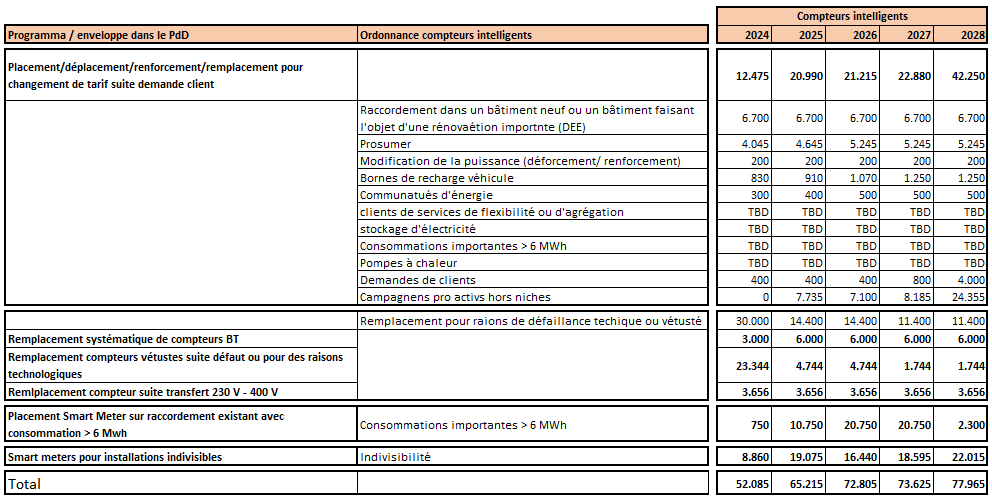 E-opslagE- stockageBaterijen / via productie waterstofBatteries / par la productions d’hydrogèneEn ce qui concerne l’enjeu du caractère épisodique de la production solaire et de son stockage, existe-t-il un besoin de réserver de l’espace pour des batteries ? Réponse Sibelga:
Sibelga n'a pas plus d’info sur cette matière et suit les évolutions du marché.
Le cas échéant, les batteries seront raccordé aux réseaux, l'initiative est chez les clientson indique ici que l'électricité ne peux etre stockée, pourtant l'hydrogène peut etre stockée, et générer de l'electricité, meme s'il y a perte d'énergie pour la créer. J'ai entendu que parfois les éoliennes étaient arrêtées quand elles génèrent trop. Pourquoi ne pas construire en bord de mer des stations de générations d'hydrogène utilisant le surplus (ou partie) des éoliènnes, ce qui permettrais de stoker une puissance électrique utilisable a d'autres moment ? ceci est-il étudié ? Réponse de Sibelga:
Cette problématique  ne fait pas l'objet du plan de développement.E-vervoerE-transportCapaciteitCapacitéLa lecture du document ne permet pas de discerner les limites de capacité utile par logement dans le futur, en particuliers pour ce qui est du chargement privé (hors voirie) des véhicules électrique et du chauffage électrique. Réponse de Sibelga:En effet, il n'y a pas de limite « absolue » à la disponibilité de capacité d'un logement.  Dans le plan de développement, Sibelga prévoit une évolution de ces besoins (profils de consommation) et s'attend à ce que, pour que l'impact de cette évolution sur le dimensionnement nécessaire des réseaux reste dans des limites raisonnables comme pour que le coût du réseau reste abordable, ces évolutions nécessitent également la répartition des consommations dans le temps (pas toutes les consommations au même moment) et dans l'espace (pas la totalité des consommations simultanément au même endroit).Incertitudes 
Dans ce projet de plan, Sibelga note qu’à ce stade, il subsiste encore beaucoup d’incertitude concernant l’impact des produits de flexibilité sur le profil de charge, l’impact de la politique à Bruxelles en matière de véhicules à combustion, le développement des productions locales (actuellement exclusivement des PV), la gestion de la consommation, etc. (p.25). Bruxelles Environnement rappelle à Sibelga que cette pénétration des véhicules électriques dans la flotte de la RBC a été très largement étudiée et que Bruxelles Environnement se tient à disposition de Sibelga pour fournir les hypothèses de cette étude afin de permettre, au moins en partie, de lever cette incertitude. Réponse de Sibelga:
Sibelga connaît les prévisions de Bruxelles Environnement et les a consultées lors du développement de ses scénarios alternatifs.LaadpuntenBornes de rechargeDans votre rapport est mentionné, à la page 16, le déploiement de 12.400 bornes de recharge à échéance 2035. Tout Bruxellois aura une borne à 150 mètres maximum de son domicile. Sibelga a un rôle d’organisation du marché et de coordination du déploiement dans ce domaine. Nous aimerions savoir quels sont les critères de répartition spatiale de ces bornes : est-ce que des données telles que les zones du PRAS, la densité résidentielle, les zones d’emploi, les zones touristiques, l’évolution du taux de motorisation ou de la navette entrante ont été prises en compte ? Cela a-t-il fait l’objet d’un rapport sur les incidences environnementales (RIE) tel que demandé par la directive européenne sur les incidences environnementales des plans et programmes ? Et si oui, cela a-t-il permis d’évaluer, entre autres, l’encombrement des voiries et le taux de rotation possible des parkings ? Les ambitions du projet de révision du Règlement régional d’urbanisme (Good Living), notamment en termes de stationnement, ont-elles été prises en compte ? Réponse de Sibelga:Conformément à l’Ordonnance, Sibelga est effectivement chargée d’une mission de service public qui porte sur « (…) l'organisation des procédures de passation de concession de services relatives à la propriété de points de recharge ouverts au public en voirie selon des conditions ouvertes, transparentes et non discriminatoires (…) ». Les emplacements des bornes de recharge en voirie sont déterminés annuellement suite à une étude statistique réalisée par Bruxelles Environnement et son partenaire (VUB). Cette étude prend en compte différents critères pour déterminer les zones dans lesquelles les bornes de recharge en voirie doivent être placées. Les emplacements définitifs font ensuite l’objet de l’octroi d’une permission de voirie par le gestionnaire de la voirie concernée (communes, Région). Les données / critères utilisés dans le modèle de la VUB sont, entre autres : Cartographie des bornes de recharges existantes et leur taux d’utilisation ;Etude socio-économique SWECO du déploiement du véhicule électrique à Bruxelles (taux de pénétration du véhicule électrique, secteurs statistiques, taux d’utilisation attendu,…) ;Disponibilité des places de parkings ;Typologie urbanistique (maisons 3 ou 4 façades non prioritaires à l’installation de bornes)Par ailleurs, le déploiement des bornes de recharges à Bruxelles respecte la « Stratégie de déploiement de l'infrastructure de recharge dans la Région de Bruxelles-Capitale » et s’inscrit dans la stratégie « Good Move » de la Région. La vision stratégique stipule notamment que « l’approche du déploiement de l’infrastructure de recharge doit être alignée sur les politiques en matière de mobilité (Plan régional de mobilité Good Move) d’énergie, d’air et de climat (Plan national Energie-climat - PNEC) ainsi que d’aménagement du territoire. Sibelga et Bruxelles Environnement tiennent donc bien compte de l’ensemble des politiques de l’aménagement du territoire. Une attention particulière est également accordée aux opérateurs de mobilité partagée, à l’accessibilité des bornes et au déploiement par hub de recharge.  Nous vous renvoyons vers le Delivery Plan et Bruxelles Environnement si nécessaire pour de plus amples informations sur la stratégie de déploiement de l’infrastructure de recharge à Bruxelles.Déploiement des bornes de recharge 
Le projet de plan énonce un objectif de 11.000 bornes de recharge en voirie à l’horizon 2035. Bruxelles Environnement tient à préciser que : 
- Pour rappel, le déploiement de 11.000 bornes de recharge n’est pas un objectif, c’est une estimation faite en 2021 du nombre nécessaire de bornes accessibles au public. Le déploiement effectif se fait en tenant compte de l’utilisation des bornes (data driven model) et pas de chiffres décidés ex nihilo comme le plan de développement le laisse supposer. Ce chiffre devra être évalué régulièrement en tenant compte des développements sur le terrain privé et de la recharge rapide. 
- Les bornes doivent être publiquement accessibles, ce qui n’implique pas forcément un déploiement en voirie. En effet, dans la mesure du possible, il convient d’installer les bornes plutôt hors voirie afin de libérer l’espace public dédié à la voiture. 
- Contrairement à ce qui est mentionné dans le plan, les déploiements futurs de bornes en voirie viseront à densifier le réseau existant et non pas à […] renforcer l’infrastructure existante et à réduire la distance entre borne et citoyen (p.16). Il n’est plus question, au-delà de 2024 de continuer à disperser des bornes dans la Région mais bien de les installer le plus possible sous forme de hubs (groupement) pour augmenter la disponibilité et éviter le « trafic automobile de recherche de bornes libres ». 
- L’affirmation suivante est incorrecte : Chaque borne est composée de deux points de recharge, pour une puissance par point qui varie entre 7,4 et 22 kW selon la spécificité du lieu (p.16). Il convient de la remplacer par l’affirmation suivante : « Chaque borne est composée de deux points de recharge, pour une puissance qui varie entre 7,4 kW par point de recharge et 22 kW partagés sur les deux points de recharge selon la spécificité du lieu. Bruxelles Environnement rappelle que les prescriptions standards de raccordement préconisées par Sibelga pour les points de recharge, notamment dans les immeubles à logements multiples, ne se fondent pas (encore) sur une modification du règlement technique et n’ont donc pas de fondement règlementaire. Bruxelles Environnement attire l’attention de Sibelga quant au risque que des prescriptions réglementaires trop contraignantes ne retardent ou n’entravent le déploiement des bornes de recharge dans les copropriétés. L’objectif renseigné de 11.000 bornes de recharge est effectivement indicatif et doit être affiné au fur et à mesure du déploiement. C’est le Comité d’accompagnement du programme, composé des représentants de Bruxelles Environnement, de Bruxelles Mobilité, du Cabinet du Ministre de l’Energie, du Cabinet de la Ministre de la Mobilité, de Brugel et de Sibelga, qui fixe les ambitions des concessions à publier sur base des éléments en sa possession et du delivery plan.Le déploiement des bornes de recharges à Bruxelles respecte la « Stratégie de déploiement de l'infrastructure de recharge dans la région de Bruxelles-Capitale » (Delivery Plan) et ses guidelines, qui constituent les postulats pour l’établissement des plans de déploiement.Effectivement, les déploiements futurs (> 2024) vont favoriser les hubs et tenir compte des données d’utilisation du réseau de bornes existant pour déterminer les zones à renforcer / équiper.Remarque pertinente, nous adaptons en ce sens.Recharge intelligente 
Dans son projet de plan, Sibelga met en avant à plusieurs reprises l’intérêt voire la nécessité de travailler sur la recharge intelligente : Sans mesures additionnelles pour coordonner le comportement de recharge des utilisateurs, une majorité des utilisateurs chargeraient leur véhicule électrique, une fois rentrés à domicile. Par conséquent cette charge additionnelle s’ajouterait à la pointe existante en soirée. […] La clé pour accueillir un grand nombre de véhicules électriques sur le réseau de distribution à moindre coût est d’étaler le plus possible la charge, à la fois dans le temps et sur le terrain. […] Afin de limiter cette charge « synchrone » sur le réseau, Sibelga conseille par ailleurs aux utilisateurs des bornes de prévoir un cycle de recharge décalé des véhicules électriques afin de limiter la pointe totale de consommation sur le raccordement de l’installation et/ou sur le raccordement de l’immeuble. (p.15) Nous rappelons la proposition de Bruxelles Environnement de réaliser ensemble une étude et/ou une stratégie par rapport à cette charge intelligente. En effet, la problématique n’est pas uniquement technique, mais également comportementale et nécessite de l’information et de la communication où Bruxelles Environnement estime qu’une coopération est nécessaire. Réponse de Sibelga:
Voir les discussions et les méthodes de publication pour le raccordement des points de recharge lors de l’établissement des règles technique pour le raccordement des bornes.
Je ne vois toujours pas comment faire face au tout électrique pour les voitures. Quid station recharges dans immeubles du 20ieme siècle. Rachats de garage, non possibilité de charger dans son immeuble ?Réponse de Sibelga :
Comme mentionné dans le plan de développement, Sibelga a élaboré quelques méthodes possibles de raccordement de points de recharge dans les différents types de bâtiments.  Ces solutions provisoires sont actuellement utilisées dans notre communication avec les clients et peuvent évoluer en fonction de divers problèmes éventuels rencontrés lors de leur mise en pratique.
Les solutions définitives concernant le raccordement de bornes de recharge au réseau de Sibelga ou dans les installations raccordées au réseau de Sibelga a fait  l'objet d'une consultation publique avant d'être définitives.G-BiogasStatus project productieStatut projet productionPage 51 est mentionnée une usine de production de biogaz prévue pour 2027. Quel est l’avancement du projet ? Quelle est son implantation ? Réponse Sibelga:La future unité de biométhanisation destinée à traiter les biodéchets sera située sur le site de la station d'épuration nord, situé entre le pont de Buda et l'avenue de Vilvorde, à Haren.L'objectif final est que cette unité puisse traiter entre 25.000 et 30.000 tonnes par an de biodéchets ménagers par méthanisation pour produire de l'énergie renouvelable sous la forme de biogaz et du compost de qualité pour nourrir les sols.Selon les informations disponibles, la production d'électricité totale correspondra à la production de deux éoliennes terrestres (pas offshore) et la production d'électricité hors auto-consommation de l'usine à une éolienne terrestre. Cela correspondra par ailleurs à la consommation d'environ 4.000 habitants et une production nette de chaleur d'environ 800 habitants.L'objectif est d'aboutir à un démarrage de l'usine au plus tard en 2026.G-CNGToekomst stations quick fillAvenir stations quick fillPage 52 est abordé la question du déclin des véhicules CNG. 4 stations quick fill sont encore présentes sur le territoire régional. Faut-il considérer qu’elles seront amenées à disparaître et peut-on envisager une réaffectation ? Il s'agit de stations privées : leur avenir sera déterminé par leur propriétaire.G-netG-réseauVerdere ontwikkelingDéveloppements futursAvec la tendance des ménages les plus riches à se déconnecter complètement du réseau de gaz grâce à des investissements dans l'amélioration de l'efficacité des bâtiments et l'électrification du chauffage, ce sont les ménages les moins riches qui devront supporter non seulement le coût d'achat du gaz fossile et/ou de l'hydrogène, mais aussi le coût d'un réseau de gaz coûteux avec de moins en moins d'utilisateurs. Réponse de Sibelga:
Les tarifs d'accès au réseau sont, en effet en grande partie, basés sur la valeur du réseau qui évolue à son tour avec les investissements.  Tant ces investissements que les tarifs sont autorisés par notre régulateur et une attention particulière est accordée aux investissements dans le réseau de GAZ, justement afin de réduire la valeur du réseau dans l’hypothèse où il ne serait plus nécessaire suite à la fin de l'utilisation du gaz naturel.

D'autre part, nous étudions également d'autres utilisations possibles pour ces réseaux en coordination avec notre régulateur.. Il est en effet important, précisément pour des raisons économiques, de ne pas se priver prématurément d’un réseau qui pourrait en tout ou partie être réutilisé pour transporter des gaz décarbonés.Je suis étonné de découvrir que l'on investisse sur le gaz. Ce type de chauffage n'a aucun -et je souligne AUCUN- futur selon tous les plans de l'union européenne et est en contraste avec les objectifs du plan national énergie et climat. Pas seulement il s'agit d'un gaspillage d'argent public, mais cet investissement risque de devenir un pois mort qui pèse sur le budget public du futur. De plus, cela retarde inutilement l'investissement fortement nécessaire pour le chauffage urbain/de communauté. Réponse de Sibelga:
Des investissements « gaz » seront toujours nécessaires, ne serait-ce que pour assurer :
- la sécurité des personnes et des biens,
- la sécurité d’approvisionnement des réseaux et de la clientèle.

N.B. Le Plan Air Climat Énergie de la Région de Bruxelles-Capitale n’interdit pas la réalisation de tous les raccordements au gaz.The priority should be to start winding down the gas infrastructure and make sure that any investments in gas infrastructure are fully recovered by 2040, which is a date by which the vast majority of consumers will have switched either to heat pumps or to district heating. Réponse Sibelga:
Winding down the gas infrastructure needs existing connections to be decommissioned 

Today it is not possible for Sibelga to force those clients to switch their gas applications to other sources or substitutes e

At the current point in time, we still connect  new buildings and renovated buildings to GAS (switch from fuel to gas)

District heating in Brussels is  under investigation, Sibelga participates actively in the “heating and cooling” task force with Brugel and BE, where such solutions are taken into consideration.Extensions des reseaux du gas, il faut s'arreter vu que les pompes à chaleur sont beaucoup moins plus efficace Réponse de Sibelga:
Voulez-vous préciser ce que vous voulez dire par  "plus efficace".

D'autre part, vu la législation en vigueur, le client a toujours le droit de demander des raccordements au gaz et Sibelga n'a que le pouvoir de refuser si une extension/ un renforcement s'avère « non rentable ». De plus, dans ce cas, le refus est à soumettre à notre régulateur le cas échéant.Néanmoins, les réseaux de distribution gaz étant partout présent à Bruxelles, il n’y a pas d’investissements  d’extension à proprement parler.De plus, S'agissant des nouveaux raccordements, ajouter qu'à compter de 2025 Sibelga refusera conformément à la législation de raccorder de nouveaux immeublesG-waterstofG-hydrogèneToepassingen en netApplications et réseauPage 52 est en outre fait mention du projet H2GridLab. Quel site d’implantation a-t-il été étudié ? Réponse Sibelga:Le site d’implantation étudié est situé rue du Charroi à Forest.Page 52 est évoquée l’étude d’un réseau de distribution d’hydrogène vert urbain. Quelles sont les ambitions, les impacts éventuels, les possibilités ? Réponse Sibelga:Un réseau d’hydrogène pourrait se développer si la demande en hydrogène à Bruxelles se développe et si le réseau national hydrogène de Fluxys connecte la région Bruxelloise.  Cette connexion sera fonction de la demande effective en région bruxelloise.  La demande étant aussi fonction des développements tant des infrastructures, solutions que la disponibilité en hydrogène lui-même, il n’est pas réaliste de penser à un réseau H2 à Bruxelles avant 2030.  Page 53 est évoqué le projet de construction de stations H2, notamment le long du canal. Quel est son degré d’avancement ? Quelle est son impact spatial ?Réponse Sibelga:Une étude de préfaisabilité technique a été terminée mi 2023.  Le modèle de développement doit maintenant être décidé.  Une première station pourrait répondre aux besoins du transport public.  Il n’est pas exclu qu’une seconde station puisse également être développée ultérieurement le long du canal pour répondre aux besoins logistiques et de propreté publique.Distribution d’hydrogène
 A la lecture des considérations relatives à l’hydrogène aux pages 54-55, Bruxelles Environnement attire l’attention de Sibelga et rappelle la décision du 24/05/2021 du Gouvernement de la Région de Bruxelles-Capitale marquée entre autres par les préoccupations suivantes : 
- La diminution drastique des émissions de gaz à effet de serre doit se faire au niveau local mais aussi au niveau global en lien avec l’ambition régionale de réduire aussi les émissions indirectes de gaz à effet de serre induites par les activités régionales ; 
- Il est plus rationnel d’utiliser l’électricité produite à partir de sources renouvelables de manière directe plutôt que de la transformer en hydrogène au prix d’importantes pertes énergétiques (conversion, stockage, transport, re-transformation dans une pile à combustible par exemple), en particulier dans un contexte urbain (où les besoins en électricité sont bien répartis sur le territoire) ; 
- La conversion du réseau de gaz naturel régional en réseau permettant de transporter de l’hydrogène pour le chauffage doit être analysée d’un point de vue énergétique, d’un point de vue économique et du point de vue de la sécurité des usagers et des installations. Enfin, sur le plan juridique, Bruxelles Environnement confirme que la répartition des compétences en matière d’hydrogène fait l’objet de discussions politiques visant à terme à compléter le dispositif législatif et notamment la loi spéciale de réformes institutionnelles. Réponse de  Sibelga:
Le marché de l’hydrogène est en phase de démarrage aujourd’hui. Il n’est pas mature. La conversion éventuelle d’une partie des réseaux de distribution de gaz en réseau de distribution pour l'hydrogène ne se fera qu'en fonction de l'évolution des marchés et du contexte législatif et régulatoire. Ce que Sibelga se borne à dire c’est qu’il ne faut pas fermer cette option. De plus, comme signalé, il existe des alternatives à l'hydrogène, comme les biogaz et les gaz synthétiques qui sont également étudiés par le marché et méritent également toute notre attention

A ce stade cependant, dans le PDD 2024-2028,  Sibelga ne prévoit pas :
- d'adapter ses critères de dimensionnement de ses installations,
- d'adapter ses critères pour permettre la mise en œuvre d'assets compatibles,
- d'investissements spécifiques dans le but de permettre la distribution hypothétique d'un nouveau « GAZ ».ITBijdrage objectieven « energie »Apport aux objectifs « energie »d. Digitalisation du réseau Concernant la digitalisation progressive du réseau de distribution d’électricité motivée par la transition énergétique, Bruxelles Environnement attire l’attention de Sibelga sur l’opportunité de maitriser l’impact environnemental de ce développement technologique, dès sa conception et ce, afin d’assurer la cohérence de ces développements avec la volonté du Gouvernement bruxellois, inscrite dans le PACE, d’assurer la contribution du secteur numérique aux objectifs énergétiques, climatiques et environnementaux. A ce sujet, Bruxelles Environnement encourage vivement Sibelga à appliquer les meilleurs référentiels d’éco-conception disponibles. Pour ce qui est du stockage des données, Bruxelles Environnement encourage également Sibelga à recourir à des centres de données les moins énergivores possibles. A ce sujet, Bruxelles Environnement encourage Sibelga à se référer au code de conduite européen applicable et aux indicateurs associés à la norme CEN/CENELEC . Réponse de Sibelga :
Sibelga prend note de la suggestion.  Cette matière ne fait pas partie du plan de développement.ChauffageAutresanderePage 53 est mentionnée une Etude Sibelga/VUB/Innoviris sur les réseaux de chaleur de quartier dont les premiers résultats sont annoncés pour fin 2023. En fonction de l’avancement de cette étude, y a-t-il moyen de disposer des premiers résultats ? Peut-on déjà estimer quelle serait l’impact spatial de ces projets ? Réponse Sibelga:Nous ne disposons pas encore de premiers résultats.  Ils sont attendus pour fin 2023.  L’ambition de Sibelga est de pouvoir étudier le potentiel des réseaux par quartier.  Des solutions de distribution d’énergie différente par quartier pourraient être pertinentes..Sibelga estime que l'électrification complète du chauffage n'est pas une option. Mais personne ne plaide vraiment en faveur de l'électrification complète. Il est tout à fait logique de construire des réseaux de chauffage urbain à Bruxelles. Réponse de Sibelga:
Le sujet fait l'objet d'un groupe de travail sur l'évolution du chauffage à Bruxelles dont Sibelga fait partie (cfr informations dans le PdD)La construction depuis zéro d’un réseau de chauffage urbain représente un coût considérable qui doit être challengé.La question des sources de production de la chaleur injectée dans les réseaux de chauffage urbain doit également être adressée.Sibelga estime que l'électrification complète du chauffage n'est pas une option - Personne ne plaide vraiment en faveur de l'électrification complète. Il est tout à fait logique de construire des réseaux de chauffage urbain à Bruxelles. Je suis sûre que Pauline Lucas pourrait confirmer qu'il existe des projets en ce sens. 
Réponse de Sibelga:
Le sujet fait l'objet d'un groupe de travail sur l'évolution du chauffage à Bruxelles dont Sibelga fait partie (cfr informations dans le PdD)La construction depuis zéro d’un réseau de chauffage urbain représente un coût considérable qui doit être challengé.La question des sources de production de la chaleur injectée dans les réseaux de chauffage urbain doit également être adressée.Je souligne l'importance du chauffage urbain/de communauté, réalisé soit par l'exploitation de la géothermie (comme à Paris) ou par l'exploitation des réseaux à basse température (égouts, aqueduc) en combinaison avec des pompes à chaleur de moyenne puissance qui peuvent chauffer l'eau à la même température des chaudières à gaz.  Il y existe plusieurs exemples ailleurs en Europe. Réponse de Sibelga:
Sibelga participe à la task force "chauffage" de Bruxelles. Les alternatives possibles mentionnées y seront prises en compte le cas échéant.Sibelga completely ignores the potential for demand response in residential heating. It is simply untrue that electricity consumption in heating cannot be shifted. 
(a)Thermal mass of buildings can hold heat for some time and if homes are not sufficiently insulation there are thermal storage solutions like those developed by Sunamp as well as electricity storage solutions.
(b) The reason why demand response currently has low potential in Brussels is because there are no electricity smart meters. 
(c)To decarbonise heating at the least cost Sibelga's plan should focus at least on: 1) no hydrogen in heating 2) start winding down gas networks 3) roll out electricity smart meters 4) foresee remuneration for consumers providing DSF to the DSO 5) work with electricity suppliers to make sure that there are dynamic electricity price contracts available in the Brussels regionAnswer Sibelga:
A shift in working hours during the day is effectively possible, the problem is the seasonal nature of the need for heating.  The heating is needed in winter, precisely during those periods where local production with solar panels is at its lowest.

a) insulating is indeed a necessity, today we see that the renovation rate in Brussels is too low to move quickly to purely electric heating.  Note that low-temperature heat pumps allow less flex, they need instead to heat permanently.
! please more info on Sunamp thermal storage, according to our info it is about domestic hot water

b) there is no full smart meter roll out allowed by the legislation. The installation of smart meters occurs by segments or on demand, according to the regulatory provisions. 
c)
 1) Hydrogen in heating => Sibelga is NOT planning investments today to switch to HYDROGEN.  Whether or not hydrogen will be used for heating is not in SIBELGA's hands.  Sibelga is participating in BRUSSELS' heating task force and will respond to the vision achieved there, if it is also supported politically, of course and taken in account the evolution of de hydrogen value chain/ market.

2) Gas network disconnection => customers must be disconnected first, Sibelga cannot impose disconnection at the moment.

3) Rollout of smart meters is planned, in line with legislation.  

4) Use of flex to support continuity and quality of supply is for study, please note that for a distribution network, we are talking about a very local fact (an overloaded transformer, an overloaded cable) and the flex will therefore also have to be delivered very locally.

5) Suppliers' contracts are beyond the competence of SibelgaSibelga estime que si la recharge des véhicules électriques peut être décalée, ce n'est pas le cas pour la consommation électrique des pompes à chaleur, car tout le monde veut que sa maison soit chaude en même temps - Peut-être vous pouvez regarder les exemples en Finlande ou ce que fait Octopus au Royaume-Uni ? Réponse Sibelga:
Le PdD fait référence à la saisonnalité de la demande et non à la flexibilité de courte durée.Sibelga estime que si la recharge des véhicules électriques peut être décalée, ce n'est pas le cas pour la consommation électrique des pompes à chaleur, car tout le monde veut que sa maison soit chaude en même temps. Par contre, il y a des exemples de l’usage flexible des pompes à chaleur en Finlande, et au Royaume-Uni avec les clients d’Octopus. Réponse de Sibelga:
Le PdD fait référence à la saisonnalité de la demande et non à la flexibilité de courte durée.VerwarmingChauffageMoleculeMoleculeC´est absurde de mettre de l´hydrogène dans le réseau de gaz. Il n´y aura jamais assez pour tout le monde et il n´est pas vert. A la place, il faudrait investir dans le chauffage de district (urbain) et les pompes à chaleur. 
C´est absurde de mettre de l´hydrogène dans le réseau de gaz. Il n´y aura jamais assez pour tout le monde et il n´est pas vert. A la place, il faudrait investir dans le chauffage de district (urbain) et les pompes à chaleur. Réponse de Sibelga:
À ce jour, aucun investissement dans les réseaux n’est prévu en vue de pouvoir injecter de l’hydrogène dans les réseaux de distribution de la Région de Bruxelles-Capitale. Cependant, Sibelga doit être attentive aux évolutions du marché et se préparer à répondre aux demandes de ses clients. À cet effet, Sibelga ne fait que suivre les études et les projets pilotes pour l’hydrogène et le biogaz.C'est pourquoi l'hydrogène et le biogaz seront nécessaires pour chauffer les maisons à l'avenir - Littéralement, toutes les études indépendantes publiées à ce sujet, y compris celle du BEUC (Bureau européen des unions de consommateurs), affirment que l'hydrogène n'a aucun sens et qu'il ne sera donc pas utilisé pour le chauffage résidentiel. Vous trouverez un article dans une revue scientifique sur ce sujet : https://www.sciencedirect.com/science/article/abs/pii/S2542435122004160 Au lieu de gaspiller l'argent des consommateurs d'énergie et de retarder l'adoption de véritables mesures en faveur du climat, Réponse de Sibelga:
 L'impact et surtout la « flexibilité pour le soutien du réseau » de tarifs personnalisés font actuellement l'objet de nombreuses études et d'initiatives à venir en vue de tests. 
Il en va de même pour des produits tels que le « room control for smart heating »
Sibelga espère que les fournisseurs actifs à Bruxelles proposeront des solutions de ce type aux Bruxellois et que ceux-ci les utiliseront.

À ce jour, aucun investissement dans les réseaux n'est prévu en vue de pouvoir injecter de l'hydrogène dans les réseaux de distribution de la Région Bruxelles-Capitale. Cependant, Sibelga doit être attentive aux évolutions du marché et se préparer à épondre aux demandes de ces clients. À cet effet, Sibelga ne fait que suivre les études et projets pilotes pour l'hydrogène et le biogaz. Hydrogen or biogas are not a solution in residential heating,
particularly in areas like the Brussels region where the number of farms that could produce biogas is nearly zero. Hydrogen is and will remain far more expensive than electricity. 
The idea that it only takes a few adjustments in the gas network to feed in hydrogen in the networks is flawed. Virtually the entire gas network needs to be replaced to be able to safely transport an amount of hydrogen that is >10%; this is shown also by a report by Marcogaz. In addition, every single piece of equipment in consumers' homes that transports or uses gas would need to be replaced for concentrations of hydrogen >20% according to the same report. And hydrogen trials that the gas industry is trying to carry out in the UK show that there would be a need for much ventilation (leading to energy losses) in all rooms where hydrogen equipment is being used. Answer Sibelga:
(2) Hydrogen is currently a polarizing issue, especially for residential heating. You have rightfully highlighted several relevant attention points that will need to be tackled should hydrogen be implemented massively in urban areas in Europe.

Key aspects for Sibelga context include the following: 

- Sibelga only manages the Brussels region, which consists exclusively a dense city (high consumption, low production potential)
- The major share of our current final energy consumption is still natural gas today, mostly for heating homes
- Renovating buildings renovation in Brussels will be especially challenging, considering the average age, current energy performance and a sheer of urban constraints 

Brussels’  future heat production is a key focus for Sibelga. As such, Sibelga is developing different energy transition scenarios, which will include all the possible constraints and an economic quantification of all considered networks (including electricity and potentially district heating networks). 

The full-electric solution based on the massive use of heat pumps will be considered. However bear in mind that this scenario will only be desirable if certain key criteria are met, such as high energy performance of buildings/HP and sufficient legal/technical mechanisms to flatten the energy consumption peak during the winter months. These are very real burdens that call partiular attention from all parties involved.  A premature potential switch of heating to electricity could have severe consequences (high bills for citizens, impact on electricity network due to high electricity demand in winter, etc).

It is our opinion that any alternative gas should be used to its full potential to allow for a smooth energy transition in Brussels, considering that the existing infrastructure can be re-used efficiently. We participate in various studies with academic partners to assess the potential of heating network for Brussels – while technically feasible, a massive implementation of heat networks in Brussels would require massive investments and works. As such, it is still unclear whether this option is the most economically viable.  The energy supply of such scenarios is also still unclear – hydrogen could for example play a role, along with other energy vectors. For the record, a few villages in neighbouring countries are converting the gas infrastructure (on a smaller scale in testing mode) to use hydrogen for heating purposes; these sites are currently under construction and the outcomes will be helpful for our forthcoming deliberations.

We strongly believe that hybrid heat pumps (HHP) could help to facilitate the energy transition by allowing a higher penetration of renewable electricity while also limiting the energy consumption peak over the winter period. Other mechanisms, including demand side flexibility, could also play an important role. On the whole, we believe that all available options should be considered for Brussels’ energy transitions: Sibelga is currently working on quantifying and optimizing the different scenarios both from a technical and economic point of view.(2) J'ajoute que l'utilisation de l'hydrogène pour le chauffage est démontré inutile, couteuse et improbable par des dizaines d'études économiques. Réponse de Sibelga :
Le choix du type d’installation de chauffage est du ressort des clients.
À ce jour, aucun investissement dans les réseaux n’est prévu en vue de pouvoir injecter de l’hydrogène dans les réseaux de distribution de la Région de Bruxelles-Capitale. Cependant, Sibelga doit être attentive aux évolutions du marché et se préparer à répondre aux demandes de ses clients. À cet effet, Sibelga ne fait que suivre les études et les projets pilotes pour l’hydrogène et le biogaz. 

Notons qu’aujourd’hui, un raccordement H2 à Bruxelles n’est pas envisageable ni possible à court terme.Sibelga utilise ces logiques pour plaider pour l’usage de l'hydrogène et du biogaz pour chauffer les maisons à l'avenir. Mais toutes les études indépendantes publiées à ce sujet, y compris celle du BEUC (Bureau européen des unions de consommateurs dont Test-Achats est le membre belge), affirment que l’usage d'hydrogène dans les bâtiments n'a aucun sens et qu'il ne sera donc pas utilisé pour le chauffage résidentiel. Vous trouverez un article dans une revue scientifique sur ce sujet : https://www.sciencedirect.com/science/article/abs/pii/S2542435122004160 La proposition d'utiliser l'hydrogène et le biogaz pour chauffer les maisons est vouée à l'échec parce qu'il n'y aura jamais assez d'hydrogène ou de biogaz, et que ce qui sera disponible sur le marché sera d'un coût prohibitif. Le peu d'hydrogène et de biogaz qui existera à l'avenir doit être réservé aux secteurs "difficiles à atteindre", notamment les processus industriels à haute température et les transports lourds. La proposition de décarboniser le secteur du bâtiment en s'appuyant sur l'hydrogène et le biogaz est donc incroyablement risquée, car un échec signifie non seulement la poursuite de l'utilisation du gaz fossile et des émissions qui en résultent, mais aussi des factures très élevées pour les consommateurs de gaz résidentiels. Réponse de Sibelga:
Sibelga ne plaide pas pour l’usage de l'hydrogène ou du biogaz pour chauffer les maisons, elle parle d’évolutions possibles.  Ces évolutions sont à l'étude et plusieurs projets existent chez d'autres GRD.

À ce jour, aucun investissement dans les réseaux n'est prévu en vue de pouvoir injecter de l'hydrogène dans les réseaux de distribution de la Région Bruxelles-Capitale. Cependant, Sibelga doit être attentive aux évolutions du marché et se préparer à épondre aux demandes de ces clients. À cet effet, Sibelga ne fait que suivre les études et projets pilotes pour l'hydrogène et le biogaz.